Как гражданин может обратиться в органы власти?Право на обращение в органы властиГраждане РФ имеют право обращаться лично, а также направлять индивидуальные и коллективные обращения в государственные органы, органы местного самоуправления и их должностным лицам, в государственные и муниципальные учреждения и иные организации, на которые возложено осуществление публично значимых функций, и их должностным лицам (ст. 33 Конституции РФ; ч. 1 ст. 2 Закона от 02.05.2006 N 59-ФЗ).Кроме того, граждане вправе обращаться к Президенту РФ как к главе государства и в Администрацию Президента РФ. Такие обращения рассматривает Управление Президента РФ по работе с обращениями граждан и организаций в составе Администрации Президента РФ (п. 1, пп. "а", "б" п. 4 Положения, утв. Указом Президента РФ от 17.02.2010 N 201; п. 3 Положения, утв. Указом Президента РФ от 06.04.2004 N 490).Формы, виды обращений и требования к нимОбращения граждан могут быть в устной, письменной форме, а также в форме электронного документа, в том числе с использованием Единого портала госуслуг (при наличии возможности). В последних двух формах различают такие виды обращений, как предложение, заявление и жалоба (п. 1 ст. 4 Закона N 59-ФЗ; ч. 2 ст. 2 Закона от 04.08.2023 N 480-ФЗ; п. 4 Постановления Правительства РФ от 27.12.2023 N 2334; пп. "а" п. 3 Правил, утв. Постановлением Правительства РФ N 2334).В обращении в письменной форме гражданин должен указать следующее (ч. 1 ст. 7 Закона N 59-ФЗ):наименование органа, в который направляется обращение, либо Ф.И.О. или должность лица, к которому он обращается;свои фамилию, имя и отчество (последнее - при наличии);почтовый адрес, по которому должны быть направлены ответ или уведомление о переадресации обращения;суть предложения, заявления или жалобы.Также необходимо проставить личную подпись и дату.В обращении в форме электронного документа необходимо указать свои фамилию, имя, отчество (последнее - при наличии), а также указать адрес электронной почты либо, при наличии такой возможности, использовать адрес (уникальный идентификатор) личного кабинета на Едином портале госуслуг, по которым должны быть направлены ответ, уведомление о переадресации обращения (ч. 3 ст. 7 Закона N 59-ФЗ; ч. 2 ст. 2 Закона N 480-ФЗ).В случае необходимости в подтверждение своих доводов к обращению прикладываются документы и материалы либо их копии. К обращению в форме электронного документа необходимые документы и материалы прилагаются в электронной форме (ч. 2, 3 ст. 7 Закона N 59-ФЗ).На официальных сайтах государственных органов и органов местного самоуправления содержится информация в отношении организации работы с обращениями граждан. В частности, указывается порядок направления гражданами обращений, получения информации по вопросам их рассмотрения, а также порядок организации и проведения личного приема граждан. Кроме того, обращение возможно направить путем заполнения специальной формы на официальном сайте указанных органов (например, на сайте Росреестра) (Письмо Росреестра от 25.02.2016 N 18-00090/16).По общему правилу письменное обращение подлежит обязательной регистрации в течение трех дней с момента поступления в государственный орган, орган местного самоуправления или должностному лицу. Однако если, например, к их компетенции не относится решение вопросов, поставленных в обращении, такое обращение в течение семи дней со дня регистрации направляется компетентному органу или должностному лицу с уведомлением обратившегося лица о переадресации обращения. Обращения, поданные с использованием Единого портала, регистрируются автоматически в момент их подачи (ч. 2, 3 ст. 8 Закона N 59-ФЗ; п. 7 Правил).Рассмотрение обращений граждан, в том числе анонимныхЛюбое обращение, поступившее в государственный орган, орган местного самоуправления или должностному лицу в соответствии с их компетенцией, подлежит обязательному рассмотрению.Письменное обращение рассматривается в течение 30 дней со дня его регистрации. Обращение, поступившее высшему должностному лицу субъекта РФ (руководителю высшего исполнительного органа государственной власти субъекта РФ) и содержащее информацию о фактах возможных нарушений законодательства РФ в сфере миграции, рассматривается в течение 20 дней со дня его регистрации. В отдельных случаях срок рассмотрения обращения может быть продлен не более чем на 30 дней с уведомлением об этом обратившегося лица (ч. 1 ст. 9, ст. 12 Закона N 59-ФЗ).Законодательством субъекта РФ могут быть предусмотрены сокращенные сроки рассмотрения обращений родителей (лиц, их заменяющих) по вопросам организации отдыха и оздоровления детей, направляемых в органы государственной власти субъектов РФ. Кроме того, такие обращения и ответы на них по требованию заявителя размещаются на официальных сайтах указанных органов в сети Интернет (п. 4 ст. 12 Закона от 24.07.1998 N 124-ФЗ).Государственный орган, орган местного самоуправления или должностное лицо дает письменный ответ по существу поставленных в обращении вопросов, за исключением следующих случаев (п. 4 ч. 1, ч. 4 ст. 10, ч. 2 - 6 ст. 11 Закона N 59-ФЗ):если обращение касается обжалования судебного решения, то оно возвращается гражданину в течение семи дней со дня регистрации с разъяснением порядка обжалования судебного решения;если в обращении содержатся нецензурные либо оскорбительные выражения, угрозы жизни, здоровью и имуществу должностного лица, а также членов его семьи, то возможно оставление обращения без ответа по существу и сообщение гражданину о недопустимости злоупотребления правом;если текст письменного обращения не поддается прочтению, то ответ на обращение не дается и оно не подлежит направлению на рассмотрение в соответствующий орган или должностному лицу, о чем сообщается гражданину в течение семи дней со дня регистрации его обращения (при условии, что его фамилия и почтовый адрес поддаются прочтению);если текст письменного обращения не позволяет определить его суть, то ответ на обращение не дается и оно не подлежит направлению на рассмотрение в соответствующий орган или должностному лицу, о чем сообщается гражданину в течение семи дней со дня регистрации его обращения;если поступило повторное обращение, то есть в обращении содержится вопрос, на который гражданину неоднократно давались письменные ответы по существу в связи с ранее направляемыми обращениями, адресаты таких обращений совпадают и в обращении не приводятся новые доводы или обстоятельства, то в отношении такого обращения может быть принято решение о его безосновательности и прекращении переписки с гражданином по данному вопросу, о чем он уведомляется;если ответ на поставленный в обращении вопрос, затрагивающий интересы неопределенного круга лиц, размещен на официальном сайте соответствующего органа, гражданину в течение семи дней со дня регистрации его обращения сообщается электронный адрес указанного сайта (при этом обращение, содержащее обжалование судебного решения, не возвращается);если ответ по существу поставленного в обращении вопроса не может быть дан без разглашения сведений, составляющих государственную или иную охраняемую федеральным законом тайну, то гражданину сообщается о невозможности предоставления в связи с этим ответа.Если причины, по которым не мог быть дан ответ по существу поставленных в обращении вопросов, в последующем были устранены, гражданин вправе вновь направить обращение (ч. 7 ст. 11 Закона N 59-ФЗ).Отметим, что отказ в рассмотрении письменного обращения по причине отсутствия в нем личной подписи гражданина законодательством не предусмотрен. Вместе с тем на письменное обращение без указания фамилии гражданина или почтового адреса, по которому должен быть направлен ответ (анонимное обращение), ответ не дается. Однако если в обращении содержатся сведения о подготавливаемом, совершаемом или совершенном противоправном деянии, а также о лице, его подготавливающем, совершающем или совершившем, обращение подлежит направлению в соответствующий государственный орган (ч. 1 ст. 11 Закона N 59-ФЗ; п. п. 2.2.1, 46 Инструкции, утв. Приказом МВД России от 29.08.2014 N 736; п. 5.4 Инструкции, утв. Приказом Судебного департамента при Верховном Суде РФ от 15.12.2004 N 161).Особенности рассмотрения обращений граждан конкретными органами власти регулируются соответствующими ведомственными актами (п. 1 Инструкции, утв. Приказом Минтруда России от 01.12.2020 N 845; п. 1 Инструкции, утв. Приказом Минздрава России от 28.07.2015 N 493н; п. 1 Инструкции, утв. Приказом МВД России от 12.09.2013 N 707).Порядок обращения в органы прокуратурыВ органах прокуратуры в соответствии с их полномочиями разрешаются обращения, содержащие сведения о нарушении законов (п. 1 ст. 10 Закона от 17.01.1992 N 2202-1).Обращения граждан подлежат обязательной регистрации в течение трех дней с момента поступления в органы прокуратуры и разрешаются, как правило, в течение 30 дней со дня их регистрации, а не требующие дополнительного изучения и проверки - в течение 15 дней. По определенным обращениям отдельных категорий граждан установлены иные сроки разрешения. Так, по обращениям ветеранов и инвалидов ВОВ о нарушении их прав и свобод эти сроки составляют соответственно 15 и 7 дней (п. п. 2.3, 5.1, 5.1.1, 5.8 Инструкции, утв. Приказом Генпрокуратуры России от 30.01.2013 N 45).Ответ по существу обращения не дается, если в нем отсутствуют достаточные для разрешения вопроса сведения, а также если текст обращения не позволяет определить суть содержащегося в нем предложения, заявления или жалобы. Гражданин, направивший обращение, информируется об этом в течение семи дней со дня регистрации обращения (п. 2.9 Инструкции N 45).По итогам рассмотрения обращения может быть принято одно из решений (п. 4.14 Инструкции N 45):"удовлетворено" (при принятии мер к полному или частичному восстановлению прав и законных интересов заявителя);"удовлетворено повторное обращение" (при принятии решения об удовлетворении обращения, в котором обжалуются ответы соответствующей прокуратуры и (или) по которому принималось решение об отказе в удовлетворении ранее поданного обращения, а также по которому подтвердились факты волокиты и небрежности при рассмотрении предыдущего обращения, независимо от принятого по существу обжалуемых вопросов решения);"отклонено", если требования заявителя признаны необоснованными;"разъяснено", если направлена информация, а также разъяснены вопросы правового характера, в том числе при отсутствии в обращении каких-либо просьб либо если к моменту рассмотрения обращения по нему уже принято решение компетентным органом;"принято иное решение", если, например, обращение оставлено без разрешения, возвращено заявителю;"направлено" - в случае направления обращения для разрешения в другие прокуратуру, ведомство или соответствующую организацию.В случае если изложенная в анонимном обращении информация о нарушении прав требует применения мер прокурорского реагирования, оно будет рассмотрено в прокуратуре без уведомления заявителя о принятом решении (Информация Прокуратуры г. Москвы, 2020).Дополнительно отметим, что нормативно-правовыми актами предусмотрено создание мобильных и временных приемных органов прокуратуры. В частности, в органах прокуратуры г. Москвы создана мобильная приемная для выездного личного приема граждан в органах и организациях, в том числе в социальных и лечебных учреждениях (Приказ Генпрокуратуры России от 04.10.2021 N 575; п. 1 Распоряжения Прокуратуры г. Москвы от 07.02.2020 N 20/45р).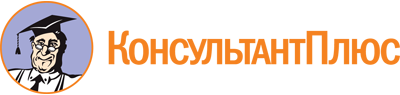 Ситуация: Как гражданин может обратиться в органы власти?
("Электронный журнал "Азбука права", 2024)Документ предоставлен КонсультантПлюс

www.consultant.ru

Дата сохранения: 06.06.2024
 Электронный журнал "Азбука права" | Актуально на 03.06.2024Гражданин может обратиться в государственные органы и органы местного самоуправления в устной, письменной или электронной форме.Справка. Предложение, заявление и жалобаПредложение - рекомендация по совершенствованию законов (иных НПА), деятельности государственных органов и органов местного самоуправления, развитию общественных отношений, улучшению социально-экономической и иных сфер деятельности государства и общества.Заявление - просьба о содействии в реализации конституционных прав и свобод гражданина (или других лиц), либо сообщение о нарушении законов (иных НПА), недостатках в работе государственных органов, органов местного самоуправления и должностных лиц, либо критика их деятельности.Жалоба - просьба о восстановлении или защите нарушенных прав, свобод или законных интересов гражданина (или других лиц) (п. п. 2 - 4 ст. 4 Закона N 59-ФЗ).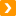 См. также:Как составить заявление (жалобу) в прокуратуру?Как составить и подать коллективную жалобу в трудовую инспекцию на действия работодателя?Портал государственных услуг Российской Федерации - www.gosuslugi.ruОфициальный сайт Росреестра - https://rosreestr.ruОфициальный сайт Федеральной налоговой службы - www.nalog.gov.ru/Сайт Управления Президента по работе с обращениями граждан и организаций - http://letters.kremlin.ru/